Załącznik nr 9 do SWZ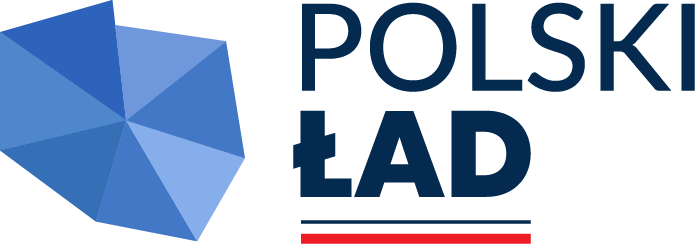 Zamawiający:Gmina Szczutowoul. Lipowa 5a, 09-227 SzczutowoNIP 7761619685Podmiot udostępniający zasoby……………………………………………………………………………………………………………………………...(pełna nazwa/firma, adres, w zależności od podmiotu: NIP/PESEL, KRS/CEiDG)reprezentowany przez:……………………………………………………………………………………………………………………………...(imię, nazwisko, stanowisko/ podstawa do reprezentacji)Oświadczenie Podmiotu udostępniającego Wykonawcy zasoby składane na podstawie art. 125 ust. 5 ustawy z dnia 11 września 2019 r.Prawo zamówień publicznych (dalej jako: ustawa Pzp), W związku z poleganiem przez Wykonawcę, to jest:………………………………………………….........................................................................................................................................................………………………………………………………………………………………...na moich zasobach w zakresie zdolności technicznych lub zawodowych, w postępowaniu o udzielenie zamówienia publicznego w zakresie robót budowlanych pn.: „Przebudowa drogi gminnej Podlesie - Blinno” , oświadczam, co następuje:OŚWIADCZENIE DOTYCZĄCE PODMIOTU UDOSTĘPNIAJĄCEGO ZASOBY POTWIERDZAJĄCE BRAK PODSTAW WYKLUCZENIA TEGO PODMIOTU:1. Oświadczam, że nie podlegam wykluczeniu z postępowania na podstawie art. 108 ust. 1 oraz art. 109 ust. 1 pkt 4 ustawy Pzp. ...................................................., dnia …………………----------------------------------------------podpis osoby upoważnionej2. Oświadczam, że zachodzą w stosunku do mnie podstawy wykluczenia z postępowania na podstawie art. ……… ustawy Pzp (podać mającą zastosowanie podstawę wykluczenia spośród wymienionych w art. 108 ust. 1 pkt 1, 2, 5 i 6 lub art. 109 ust. 1 pkt 4  ustawy Pzp). Jednocześnie oświadczam, że w związku z ww. okolicznością, na podstawie art. 110 ust. 2 ustawy Pzp podjąłem następujące środki naprawcze: ……………………………………………………………………………………………………………………………………….……………………………………………………………………………………………………………………………………………….………......................................................., dnia …………………………----------------------------------------------podpis osoby upoważnionejOŚWIADCZENIE DOTYCZĄCE PODMIOTU UDOSTĘPNIAJĄCEGO ZASOBY POTWIERDZAJĄCE SPEŁNIANIE WARUNKÓW UDZIAŁU W POSTĘPOWANIU:Oświadczam, że spełniam warunki udziału w postępowaniu określone przez Zamawiającego w Specyfikacji Warunków Zamówienia i ogłoszeniu o zamówieniu w zakresie w jakim Wykonawca powołuje się na moje zasoby dotyczące zdolności technicznych lub zawodowych w celu potwierdzenia spełniania warunku udziału w postępowaniu........................................................, dnia …………………………----------------------------------------------podpis osoby upoważnionejOŚWIADCZENIE DOTYCZĄCE PODANYCH INFORMACJI: Oświadczam, że wszystkie informacje podane w powyższych oświadczeniach są aktualne i zgodne z prawdą oraz zostały przedstawione z pełną świadomością konsekwencji wprowadzenia Zamawiającego w błąd przy przedstawianiu informacji. ..........................................................., dnia ………………                ------------------------------------podpis osoby upoważnionej